Eels Newsletter - Round 8 , 2019  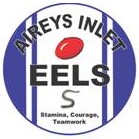 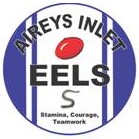 The half way mark of the season saw an end to our winning streak as we travelled together to the fortress of the Bell Park Dragons. But these kids from the coastcertainly left their mark.The U9’s slogged away for four quarters with accurate kicking and fantastic defence. An attacking last quarter put us in a good position to pinch a win but the siren beat us to it.Leo’s troops had their work cut out for them against a polished U11’s team. Bell Park’s skills held the Eels to account at every turn but the hero of the day was our ability in the air, out marking our slick opponents…a positive to take way after a hard day at the office.ROUND 8 RESULTSUnder 9’s:             Aireys Eels 6.1.37 def by Bell Park Evans 7.2.44Best Players -       Z.Muxworthy, T.Sprague, L.Jackson, L.Trigg, H.Talman, F.ThompsonGoal Kickers -       F.Thompson 2, L.Jackson 2, T.Sprague 1, Z.Muxworthy 1Top Show Award- Z.Morton-CartwrightUnder 11’s:            Aireys Eels 0.1.1 def by Bell Park 9.7.61Best Players -       R.Renkin, H.Noelker, R.Peillon, J.Morton-Cartwright, J.Trigg, M.Jackson,                                Z.Keeshan Top Shop Award- E.MehenettROUND 9 - SATURDAY, JUNE 22ndUnder 9’s - Aireys Eels v Newcomb Power @ 8:30am                   Grinter Reserve. Please arrive by 8:00amUnder 11’s - Aireys Eels v South Barwon Knuckey @ 9:00am                       Bellbrae Reserve . Please arrive by 8:30amTraining Wednesday 4-5:30pmU9’s – Aireys Inlet Skate Park U11’s – Aireys Inlet Primary School OvalPlease contact Team Managers if your child is unable to train or play this weekTill next week…Go the Mighty Eels